Minutes for Professional Education CouncilSeptember 13, 2023 from 4:00-5:00 p.m. Killian 102Shared PEC Folder for 2023-2024Welcome and Announcementsa. Myra Watson opened the meeting at 4:02 pmb. She welcomed the attendees and provided an overview of the mission and purpose of PEC. c. Everyone provided a brief introduction of who they are and which organizations they represent.d. public school partners provided a brief announcement of things going on within their counties. 	Approval of 4.26.23 PEC Minutes.docxa. Emily Virtue made a motion to approve the minutes; the motion was seconded, and the motion passed unanimouslyDean’s ReportI. Dean Winter was unable to attend, and Myra Watson delivered an overview of the Dean’s Report. DRIVE Task Force Tour Stop at AB Tech – WCU invited to highlight programs such as Call Me MiSTER, STEP, Principal Fellows, LEAF in ECE, LEAP, and NC PromiseEquity Summit, Feb. 26-27 – 10 free faculty spotsKim Winter appointed to PEPSCDr. Heidi Von Dohlen (PI) received notification of additional Principal Fellows grant dollars – 740KCEAP monthly newsletter coming soon!I. It will be released this Friday.CurriculumOne of PEC’s roles is to approve new professional education courses and programs and revisions of professional education courses and programs.  This happens sequentially after the college-level curriculum committee approval.  In addition, the PEC Chair/Director of Teacher Ed can approve minor changes and inform PEC.   There are no items for PEC vote at this time.A.   Dr. Nickles will share some procedural reminders related to curriculum.I. Reminders that faculty control the curriculumII. Ensure that you attend and read the proposalsIII. Highly recommend that changes to Teacher Ed Programs are    			                  submitted by DecemberBusinessTeacher Admissions Dashboard (Dr. Nickles)I. State Removed the Praxis Core in 2020-2021, and there was an increase in  		   admissionsII. Drop in admissions in 2021-2022 was accounted to people applying to Teacher 		    Ed early.III. Teacher Ed Admissions have not recovered, and there has been a statewide 		      dropIV. There are sections that show gender, racial, and program split.V. Includes numbers of individuals that are in an alternative licensure program. For Feedback: Proposed Advanced Early Release PolicyI. Amanda Chapman, presented on the Proposed Advanced Early Release   			    PolicyII. This policy would allow candidates to apply to accept a full-time    			     residency teaching position within the student’s licensure area.III. They may hire them as long-term substitute teachersIV. Clarifying Questions:-When do we want to implement this policy? As soon as possible- CPAST scores will come from their Intern I placement. - There are exceptions for certain programs to move schools- Academic and Field Supervision will continue-Current policy will also remain in place, in addition to the 					proposed Advanced Early Release PolicyV. Concerns- Proficient at Intern I is not the same at the proficient at Intern II- Suggestion to have a meeting with all parties to outline support and expectations for the intern- Padlet will be sent out as a slide show for further comments and  	  feedbackMeeting was closed by Myra Watson at 5:01 pm Padlet to record your feedback! Or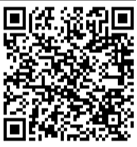 Frank Forcino (Proxy for Michael Boatright)Myra Watson (Proxy for Nathan Roth)Lee NicklesJeananne NicholsBrad Witzel (Attending for Tammy Barron- Non-voting)Luke MangetMelissa Mecadon-MannMachelle CatheyRachel WikeC Y WangLaura FloresJamie WallenReah DingleKarena Cooper DuffyAmy StringerEleanor PetroneMelissa FaetzRyan MitchellJason MillerJennifer Barret-TatumKristina LindCarrie RogersEmily VirtueCathy proxy for Nathan BorcheltJoy HowardAngie Dills represented by Brent SpeckhardtPam BuskeyTravis BennetAlysha FloydAmanda ChapmanErin Callahan